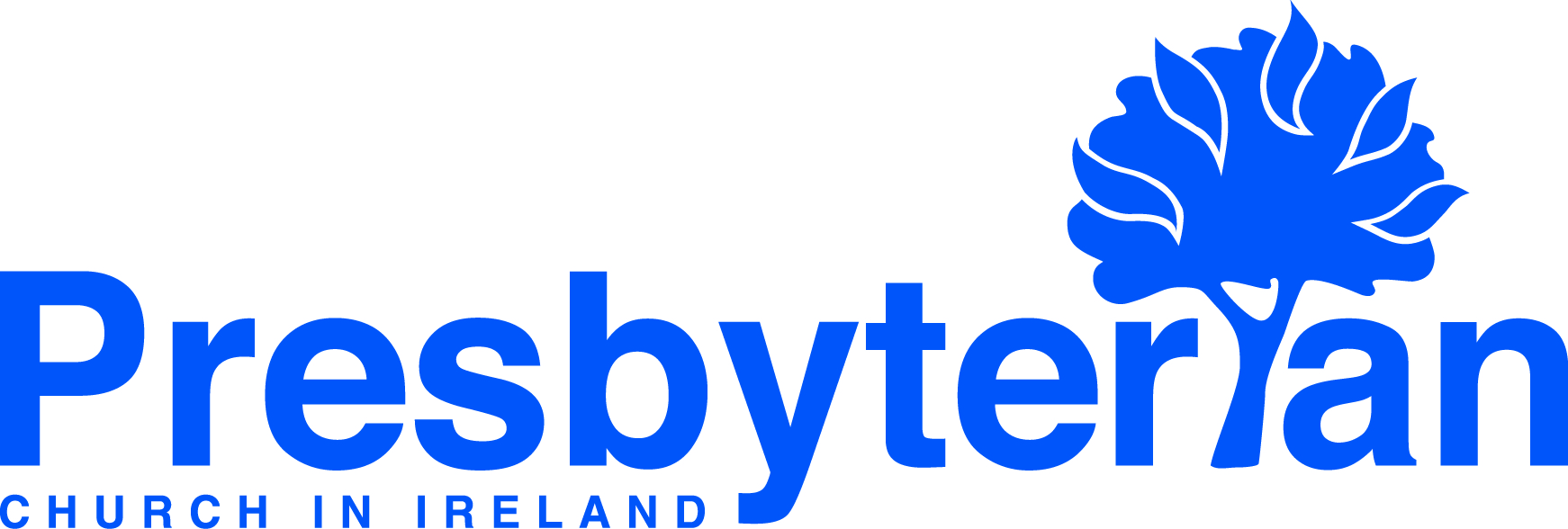 Let’s Pray    Sun 31 March - Sat 6 April 2024